Order of WorshipCall to WorshipL:	You have been raised with Christ;R:	May we seek the way of God, and not worldly measures of success.L:	Set your minds on things that are above,R:	For wealth and fame will fade and pass away.L:	Put to death the worldly ways in your life: greed, envy, idolatry.R:	For Christ is the Way, the Truth, and the Life.L:	Enter this time of worship for rest and renewal;R:	In Christ, we are remade in the image of our Creator, for we worship God, to whom we all belong.Hymn: ‘Amazing Grace How Sweet the Sound’ [# 162 VIP]Prayer of AdorationL:	Let us acknowledge the greatness and majesty of God as we offer our humble adoration:
Blessed are you, almighty Father, sovereign ruler of all creation: R:	We glorify and adore you. L:	Blessed are you, Lord Jesus Christ, loving Saviour of the world: R:	We glorify and adore you. L:	Blessed are you, eternal Spirit, gracious source of light and life: R:	we glorify and adore you. Father, Son and Holy Spirit, Lord of endless power and might, we praise your name forever and ever.L:	God is ready to satisfy those who thirst for goodness, and those who are hungry for grace, we will be filled with good things.  Let us in prayer make our confession AND TRUST IN SAVING GRACE.Prayer of ConfessionALL:	We confess to You, our Creator, that we have created idols of wealth, fame, and other measures of worldly success. We have sought to have more, to gain more, to be more to others, instead of humbling ourselves before You. You made this world and gave us all we need, and called us to share our resources with our neighbours, to love one another. We have abandoned Your ways and sought our own. We have put our trust in the world rather than in You. We have allowed selfishness and greed into our hearts and betrayed our neighbors whom we were called to love. Forgive us for this warped understanding of life. Forgive us for our skewed vision. Forgive us for disregarding Your commandments and living into this world. Call us back into Your reign. May we put to death the ways of this world that have invaded our hearts and lives, and live again in Your image. May we renew Your intention in our lives to love our neighbours as ourselves, to do justice, to love mercy, and to walk humbly with you. AMEN.Assurance of PardonL:	Family of God, lift up your spirits with thanksgiving to God whose nature is always to have mercy. All who have come clean and sought forgiveness.  You are forgiven, all things have become new! Through Christ Jesus our Saviour! R:	O give thanks to God who is so good, whose love goes on forever!L:	Let us give thanks for the many things that are priceless.Prayer of ThanksgivingL:	Let us pray. We thank you, our Creator and Redeemer, for the host of things that money cannot buy.  The Sunrise on a cold morning; For the pleasure of waking refreshed after a night of uninterrupted rest.Familiar faces that smile a greeting; A wave from a neighbour or a surprise visit from an old friend.  For the Christ who came among us with a zest for abundant life. His saving grace which pays the highest price that we might truly live.We thank you, our Creator and Redeemer, for joys so are not just good luck but your gifts to a much-blessed people. Through Jesus Christ our Lord AMEN!Praise TimeChildren’s FocusHymn: ‘In Loving Kindness Jesus Came [# 171 VIP] MINISTRY OF THE WORD Collect:ALL:	God of our pilgrimage, you have willed that the gate of mercy should stand open for those who trust in you: look upon us with your favour that we who follow the path of your will may never wander from the way of life; through Jesus Christ our Lord. AmenOld Testament: Hosea 11:1-11	- Sis. Nadine Ivey
Responsive Reading: Psalm 107:1-9, 43 (VIP # 629) L:	1 Give thanks to the Lord, for he is good; 
    his love endures forever.R:	2 Let the redeemed of the Lord tell their story—
    those he redeemed from the hand of the foe,L:	3 those he gathered from the lands,
    from east and west, from north and south.R:	4 Some wandered in desert wastelands,
    finding no way to a city where they could settle.L:	5 They were hungry and thirsty,
    and their lives ebbed away. R:	6 Then they cried out to the Lord in their trouble,
    and he delivered them from their distress.L:	7 He led them by a straight way
    to a city where they could settle.R:	8 Let them give thanks to the Lord for his unfailing love
    and his wonderful deeds for mankind,L:	9 for he satisfies the thirsty
    and fills the hungry with good things. R:	43 Let the one who is wise heed these things
    and ponder the loving deeds of the Lord.The GloriaL:	Glory be to the Father and to the Son and to the Holy Spirit.  P:	As it was in the beginning, is now and ever shall be, world without end. AMEN.Epistle: Philippians 3:12 -14 	- Sis. Collette Chai
Gospel: Luke 12:13-21	- Rev’d Audrey Knott  (Minister, Portmore Circuit)Sermon:	- Rev’d Claude Samuels (Superintendent Minister,     Lyndhurst and Manchioneal Circuits)HYMN: ‘Blessèd Assurance, Jesus is Mine’ [# 235 VIP]Announcements /Offertory/ Dedication of Tithes & Offering Intercessory Prayer                  L:	Let us brings the needs of other people before the throne of grace.
Father of everlasting goodness, our Creator and Guide, be close to us and hear the prayers of all who praise You.  Forgive us when we forget to trust You to provide us with every blessing in this life.  Help us not to seek things for ourselves, but with Your help to provide for all in need.  Restore us to life, Lord, and keep us safe in Your Love . . .  Lord hear our prayer R:	And look upon us with your favourL:	Giver of all good gifts:  Teach us to treasure Christ and His grace above all earthly possessions.  Help us to continually cast our lot with life and not with death; with grace and not with judgement, with love and not with hate, with giving and not with receiving, with praising and not being praised, with trusting and with fear....   Lord hear our prayer R:	And look upon us with your favourL:	Loving Father - At this time we pray for blessing to be upon others that you would reach out through your spirit - using us or others - or simply using your invisible hand – bring to pass that which they most need in their lives right now. Lord hear our prayer R:	And look upon us with your favourL:	Hear Oh God as well this day our personal thanksgivings for your answers to our prayers and for all the good things you have blessed us with even when we have been walking through the valley of the shadow of death.  Hear our hymns of praise, our heartfelt whispers of gratitude....... We pray to you through Christ Jesus.  AMEN.The Lord’s PrayerHYMN: ‘And Can It Be’ [# 188 VIP]Commission and Benediction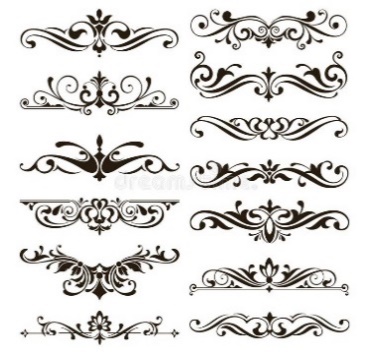 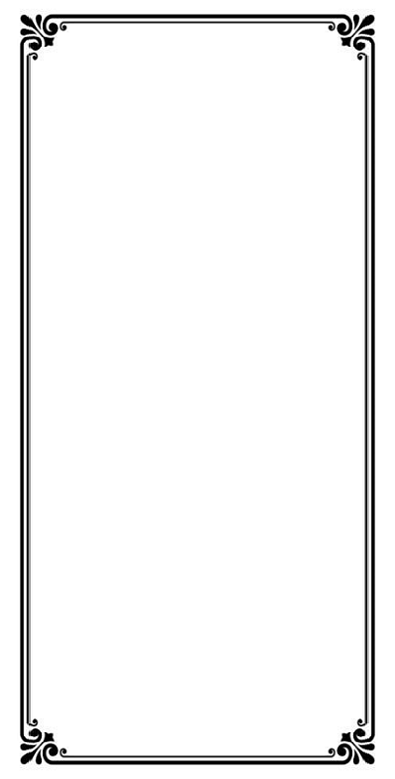 The Methodist Church in the Caribbean 
and the Americas (MCCA)Jamaica DistrictDISTRICT THEME:“Spreading Scriptural Holiness to Reform the Nation…Beginning with Me”Sub Theme “Building a Resilient People: 
Church, Community and Nation” METHODIST VOICES IN WORD AND SONGTELEVISION MINISTRY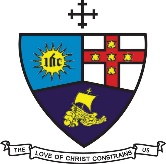 DIVINE WORSHIP Sunday, July 31, 20228th Lord’s Day after PentecostOfficiating Clergy:Preacher: 	Rev’d Claude Samuels	(Superintendent Minister, Lyndhurst and Manchioneal Circuits)Liturgist:  	Rev’d Audrey Knott	(Minister, Portmore Circuit)Organist:		Sis. Collette Chai	   District Bishop:       Rev’d Christine Gooden Benguche   District Secretary:  Rev’d Dr. Wayneford McFarlane  A warm welcome to all worshippers!